Publicado en España el 03/12/2021 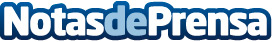 ¿Qué es un Wedding Planner? El mejor aliado para organizar bodas por VIVIANA TUESTAUn trabajo que todavía no está claro para mucha gente, el Wedding Planner (organizador de bodas) tiene un papel mucho más importante que la simple elección del lugar de celebración, las invitaciones o los arreglos floralesDatos de contacto:VIVIANA TUESTA Wedding PlannerComunicado de prensa:  ¿Qué es un Wedding Planner? El mejor aliado para organizar bodas605 79 20 18Nota de prensa publicada en: https://www.notasdeprensa.es/que-es-un-wedding-planner-el-mejor-aliado-para Categorias: Nacional Sociedad Madrid Castilla y León Entretenimiento Celebraciones http://www.notasdeprensa.es